YAHUWAH HAS DRAWN A LINE IN THE SANDAMERICA JUST STEPPED ACROSS IT     My son is a man of few words, but when he speaks for Abba the few words carry a lot of weight, a lot of anointing! I was busy today with mundane shopping and cleaning. Later, I checked my family e-mails and found I had one from my son. Here is what he wrote: “Yes important day! Look at this: 1/6/2021. 1+6=7 and 2021+5. Message: “THE COMPLETION OF MERCY.” He is a teacher of the Word. He knows that Yahuwah has “drawn a line in the sand” - Yahuwah has given America His final plea. He must begin His judgments leading to His “Day” of wrath at the coming of Yahushua. “The Day of Yahuwah” is a major theme of the Word. Please refer to: “The Day of Yahuwah”/Mikvah of Present Reality.      I’ve found over the years, that often Yahuwah confirms what we know in our spirit in strange ways. In using numbers that the Bible uses, I am not referring to numerology, astrology, or horoscopes. It’s just that if we are flowing with Him, He has many ways of confirming things that He is telling us. Yahuwah uses specific dates, He uses specific seasons, He uses specific timing, to tell us of changes in His dealing with us. He is very much interactive with the phenomenon of time, determined by the rotation of His Earth.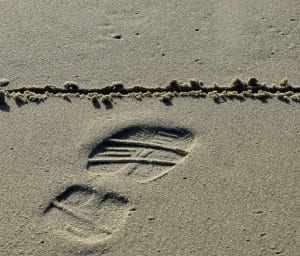      The message is clear: Yahuwah HAS drawn a line in the sand and His mercy has come to an end for this once-favored nation. Mercy continues for individuals who seek Him!      The number 3, a Biblical number from ancient times, has stood for “beginning, middle, end.” The number 7 is so prevalent in the book of Revelation, and in the 7-year cycles of years that go from “creation week” into eternity ahead of us. Daniel spoke of cycles of 7 years. The Shmittah year is a cycle of 7 7-year periods. The Jubilee year is the year following the 49th year cycle of 7-7-year periods. The number 5 is an ancient number for “mercy.” The number 8 an ancient number for new beginnings. Yahuwah moves in our realm by times and seasons.     Ezekiel 18:32: “`For I have no pleasure in the death of one who dies,’ says the Lord GOD. `Therefore, turn back (repent) and live!’”     One thing is for sure: Abba has drawn a line in the sand, and He is calling His children to TURN BACK from it! DO NOT CROSS THE LINE! Turn back, turn back to Him, to the ancient paths where the good way is (Jeremiah 6:16). Turn back to child-like faith in the Savior - without whom no one can enter the Kingdom. (Matthew 18:1-4) Turn back to the ways of peace that comes from obedience to the Word of Yahuwah.       However, instead of turning back, America’s secret destiny is about to be fulfilled, clearly laid out in several Scriptures, primarily 3: Isaiah 13, Jeremiah 50-51, and Revelation 18. Abba has had great mercy on America, on the nations with the Bible. But, these nations are idolatrous, and have many gods “in His face.”      He calls us back to child-like faith, simple obedience, forsaking all to follow Yahushua as Master, preparing ourself for His coming, carrying out His orders, knowing Him as Friend, loving Him, sharing Him with others. In this is simple peace and “joy unspeakable and full of glory.”       Yahuwah allowed Donald Trump to be President for 4 years to put a wedge in the fast-moving process of judgment. But, as of today, we still don’t know how this election will turn out. We’re in the middle of a mess of deceit, trickery, lies, and satanic dealings on both sides of the political fence.      Steve Quayle made a very profound statement: “There is no political solution to a spiritual problem.” Amen! America is spiritually sick, in rebellion against the Elohim of the Bible, making it illegal for children to pray in school, making it illegal to witness to U.S. soldiers, making it illegal to pray in front of abortion clinics, making it illegal to preach on street as I used to for several years, making it illegal to hand out gospel tracts in shopping centers, and other places. The war against “Jesus” is getting hotter in America. Born again people are being mocked and blackballed for their faith. No, the guillotines are not in operation yet, but they will be.       And in this same America, abortion up to full-term abortion is approved, organs of aborted babies are harvested for commercial use, even for food flavorings by major companies, pedophilia is rampant, drug addiction is rampant, pornography, murders, violence, and hate … this is a nation that has called for the judgment of Yahuwah.       Yahuwah gave America 4 years to repent and return to Him, to acknowledge His Son for salvation, to make the preaching of the Good News go forth again in public. But, no, America used those 4 years of mercy to apostatize to an enormous level - like getting on an elevator and pushing the button for the basement. These last four years Christians have fallen into faithlessness. They have denied their faith that the Bible is the Word of God, denied even the Deity of the Savior, denied the Holy Spirit, miracles, gifts of the Spirit, denied belief in a real Satan/Lucifer, and turned to New Age religious beliefs, carnal beliefs in the goodness of man, and followed deceiving teachers to their damnation. For recent detailed stats on this refer to: “Apostasy Precedes the Coming of the Beast’s Reign/Mikvah of Present Reality.      Yahuwah has had mercy in abundance with His own people. At the same time the evil ones have amassed onto the earth from under the earth, from the cosmos, through higher dimensional portals, and through “alien abductions.” The number of Nephilim has increased greatly – the offspring of fallen angels and human women, i.e. Genesis 6:1-4 and Numbers 33:32-33.  In Isaiah 13:3, the Septuagint reads that Yahuwah will send giants to fulfill His judgment, His wrath.  The giants of old are being brought out of statis, and seen in many countries.       All the while the 223 prophecies of the Bible about these last days are compacting and speeding up, the churches are silent about it, silent about sin, silent about the blood of Yahuwah being the only way to salvation, silent about anything that would cause His people to turn back and repent. Repentance is not taught in modern churches because the message of man’s goodness is taught, not sinfulness that needs a savior.      Jeremiah 6:16: “Stand in the Way and see, and ask for the ancient paths where the good way is, and walk in it, and find rest for yourself. But they say: `We will not walk in it.”      Revelation 9:20: “And the rest of mankind who were not killed by these plagues, did not repent … that they should not worship the demons.”       “Entire D.C. Guard, plus 500 from MD and others from VA, activated after pro-Trump protestors storm Capitol” - Meghann Myers and Davis Winkie Military Times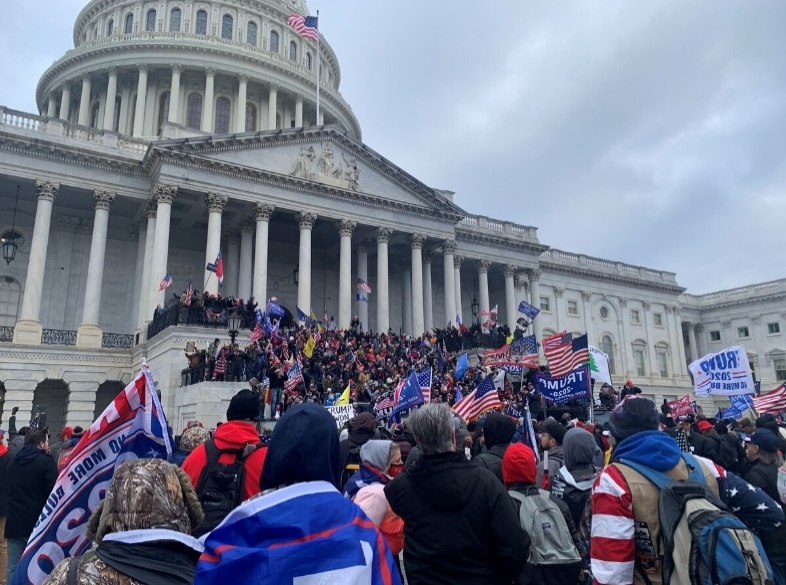 “Pro-Trump protestors storm the U.S. Capitol Jan. 6, 2020. (Sarah Sicard/Staff)     More than 1,000 District of Columbia National Guard troops have been ordered to report to their armory after pro-Trump protestors pushed through police barricades and broke through windows to swarm the building as senators met to certify the 2020 election.”     Today Trump supporters literally laid siege to the Capital Building in Washington  D.C. They were not violent, not destroying anything – just breaking in and going to key places like the office of Nancy Pelosi and opening up her e-mails. You probably saw some videos of this event. Tens of thousands came to Washington D.C. to protest, or just to cause trouble. BLM and Antifa were there. The police were out in mass.  The National Guard was called up. It was a historical shame to the nation.      I’m sure many of those who pushed their way into a locked and shut down Capital Building called themselves “Christians.” Maybe some were Messianic, or Jewish. It’s just that there is no solution to the problem by carnal protesting. The nation has been taken over by a Chinese Communist Coup, by the Beast system, and the rising Beast himself. The Constitution is no longer a ruling document. Yahuwah has opened America’s sluice gate – and the evil is pouring in like water over a dam. We’ll reap what we have sowed.       Millions are crossing the line into death and destruction. At the same time, the final Daniel 11:32 remnant, the “Jeremiah company” I call them, bringing the message of Jeremiah 25:15-17, 27-33 to the nations, proclaiming the time of judgment and repentance, is being united to go forth. Jeremiah took the words of Yahuwah of judgment in his day. He literally went to the nations of earth as his itinerary shows. But, the prophecy of judgment to the nations that he brought was for our day!        Jeremiah 25:30-31: “Yahuwah roars from on High and utters His voice from His set-apart dwelling place. He roars mightily over His fold, a shout as those who tread the grapes, against all the inhabitants of the earth. Tumult shall come to the ends of the earth, for Yahuwah has a controversy with the nations. He shall enter into judgment with all flesh. The wicked He shall give to the sword.” In Jeremiah 50-51 He identifies America perfectly. New York City is identified perfectly in Revelation 18.      Yahuwah’s remnant will speak of a return to the mighty Yah, obedience to Him, salvation through the blood of His Son, “the Lamb of Yahuwah who takes away the sin of the world.”      Like an insane stampede of sheep or cattle over a cliff top, today America is leading the world to take the broad road to destruction. The path of the narrow road just got narrower: Matthew 7:13-14.      As you watch the rioting increase, the destruction increase, whether using false flags, or mercenaries, as the CIA did in Cairo to make it look like the Egyptians were demonstrating against Mubarak, our nation is no more. Jeremiah 50-51 is in play. Please refer to: “End-Time Babylon,” and “Thirty Clues and More…” Mikvah of Preparation.       We knew that America had to be taken down and finally wiped out before the new world order could rise. Please refer to America’s Secret Destiny/Mikvah of Preparation.       We have been launched forward like being shot out of a cannon.  Time is speeding up in the cosmos literally, and on earth the events leading to the coming of Yahushua with the wrath of His Father speeding up also, many things happening at once. He is compacting events for the sake of His born-again chosen ones (Ephesians 1:1-7, I Peter 1:1-5).      As things unfold look to alt-news; do not even waste your time on propaganda public news – most all of it is lies or falsification of truth in some way.  Check with Steve Quayle’s list of articles posted daily (stevequayle.com), listen to Mike Adams of Natural News, listen to the reporting of Steven ben Nun, Israeli News Live, and spend much time in the Word and in prayer, fasting, and seeking what is on His heart for you and your family. When He speaks to you obey quickly. Maintain peace. Fear breaks down the immune system, and truly what we fear comes upon us. Fear Yahuwah and obey Him – that is wisdom.In His shalom and joy that stabilizes us and brings strong faith … in His love, YedidahJanuary 6, 2020Happy 10th Birthday tomorrow Abby; grandma loves you! 